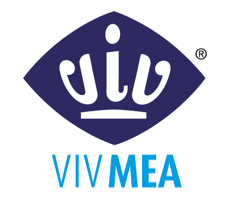  Subject: VIV MEA postponed to 22–24 November 2021 | Pre-headers: Official announcement  **** FOR IMMEDIATE RELEASE ****     	                                                June 4th, 2020VIV MEA postponed to 2021The international event VIV MEA which was planned in Abu Dhabi for August 31–2 September 2020 is postponed to 22–24 November 2021.COVID-19 is disrupting the business around the world much longer than predicted. While there is uncertainty about the re-activation of international travel, there is also concern about the general health.Postponing the event to November 2021 is the most responsible decision to take. The postponement allows the organizer to deliver – together with all parties involved – the mission to stage strong, high value-adding events for and with the industry.In November 2021, the 3rd edition of VIV MEA will take place in Abu Dhabi, U.A.E., again at the ADNEC facilities. This much awaited event will finally offer the opportunity to connect the Middle East and Africa markets with the top suppliers from the world, from Feed to Food.Meanwhile, all industry professionals are invited to connect with the VIV worldwide network on VIV Online 24/7, WWW.VIV.NET. The organizer looks forward to seeing you at VIV MEA 2021.---------------------------------------------- end of press release ----------------------------------------------About VIV MEA VIV MEA is the third hub within the VIV series of exhibitions. The event is truly an inter-regional platform. Strongly driven by business, VIV MEA boosts trade opportunities in dairy, fish, poultry & eggs, cattle, calves, goat, and camels related productions and has a proven track record of 2 editions. Visit www.vivmea.nl.About VIV worldwideVIV worldwide is the business network linking professionals from Feed to Food. The combination of VIV trade shows, VIV Online 24/7 and VIV trade forums shapes a unique platform that offers boundless opportunities to the animal protein supply chain players. VIV worldwide developed with dedication a network through 40 years of experience and interactions with the industry, becoming today the leading platform in and for some of the most promising markets of the world. Visit WWW.VIV.NET. Note for the editor, not for publicationFor further information, please contact Ms. Elena Geremia at elena.geremia@vnuexhibitions.com 